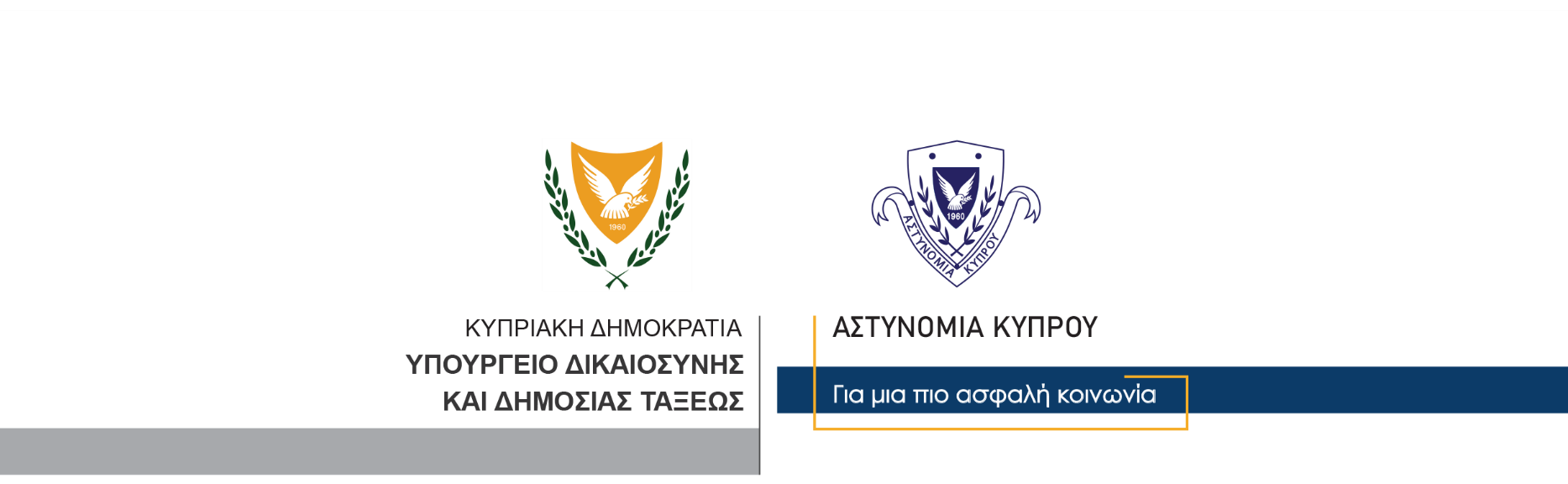 13 Μαρτίου, 2023  	Δελτίο Τύπου 4Υπό κράτηση 31χρονος για υπόθεση φόνου εκ προμελέτης	Διάταγμα οκταήμερης κράτησης εξέδωσε σήμερα το Επαρχιακό Δικαστήριο Πάφου σε 31χρονο, ο οποίος συνελήφθη για διευκόλυνση των ανακρίσεων, σχετικά με διερευνώμενη υπόθεση φόνου εκ προμελέτης, με θύμα την Lesia Bykova, 28 ετών, από την Ουκρανία (Σημερινό Αστυνομικό Δελτίο αρ.2, σχετικό). 	Το ΤΑΕ Πάφου διερευνά την υπόθεση. 	    Κλάδος ΕπικοινωνίαςΥποδιεύθυνση Επικοινωνίας Δημοσίων Σχέσεων & Κοινωνικής Ευθύνης